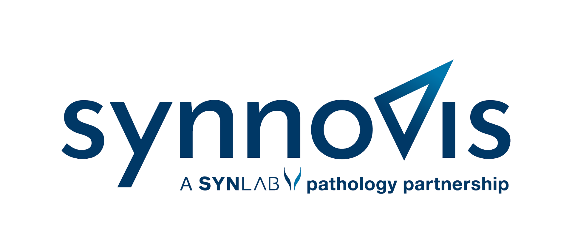 SEL Pathology Offline Request FormFor use only if online request is not possibleVirologyPatient DetailsPatient DetailsPatient DetailsPatient DetailsPatient DetailsSurname:      Surname:      Surname:      First name:      First name:      Date of Birth:      NHS No:      NHS No:      NHS No:      Sex:      Landline:      Landline:      Mobile:      Mobile:      Mobile:      Requestor DetailsRequestor DetailsPractice/Organisation name:      Practice/Organisation name:      Address:      Address:      Telephone:      Email:      Form completed by:      on behalf of:      Form completed by:      on behalf of:      MANDATORY ORGANISATION ODS CODE:       MANDATORY ORGANISATION ODS CODE:       Professional Registration Number e.g. GMC/NMC number (Results will be returned unmatched if this is not provided): Professional Registration Number e.g. GMC/NMC number (Results will be returned unmatched if this is not provided): Blood TestsBlood TestsBlood TestsNon-Blood TestsNon-Blood TestsNon-Blood TestsSST, Gold topped tube requiredSST, Gold topped tube requiredSST, Gold topped tube requiredHerpes Simplex Types 1 & 2 DNA &VZV DNA PCRHerpes Simplex Types 1 & 2 DNA &VZV DNA PCRHerpes Simplex Types 1 & 2 DNA &VZV DNA PCRHIV 1 & 2 Antibodies and AntigenHIV 1 & 2 Antibodies and AntigenMouth swabMouth swabHepatitis A Acute Serology (IgM)Hepatitis A Acute Serology (IgM)Skin swabSkin swabHepatitis B Surface AntigenHepatitis B Surface AntigenPenile swabPenile swabHepatitis B Core AntibodyHepatitis B Core AntibodyVulval swabVulval swabHepatitis B Surface AntibodyHepatitis B Surface AntibodyOther (please specify)      Other (please specify)      Hepatitis C AntibodyHepatitis C AntibodyHepatitis E Acute Serology (IgM)Hepatitis E Acute Serology (IgM)Respiratory Virus Panel including SARS-CoV-2 (COVID)Respiratory Virus Panel including SARS-CoV-2 (COVID)Respiratory Virus Panel including SARS-CoV-2 (COVID)Syphilis ScreenSyphilis ScreenCombined nose and throat swabCombined nose and throat swabMeasles Status (IgG)Measles Status (IgG)Mumps Status (IgG)Mumps Status (IgG)Norovirus Types 1 & 2, Rotavirus, Adenovirus, Sapovirus, AstrovirusNorovirus Types 1 & 2, Rotavirus, Adenovirus, Sapovirus, AstrovirusNorovirus Types 1 & 2, Rotavirus, Adenovirus, Sapovirus, AstrovirusEBV SerologyEBV SerologyFaecesFaecesEBV IgMEBV IgMEBV IgGEBV IgGVZV IgGVZV IgGEDTA, Purple topped tube requiredEDTA, Purple topped tube requiredEDTA, Purple topped tube requiredHIV-1 RNA (Viral load)HIV-1 RNA (Viral load)HCV RNA (Viral load)HCV RNA (Viral load)HBV DNA (Viral load)HBV DNA (Viral load)Other (please specify)      Other (please specify)      Other TestsOther TestsOther TestsOther TestsOther TestsOther TestsPlease specify:      Please specify:      Please specify:      Please specify:      Please specify:      Please specify:      Clinical Details / Drug Therapy / Antibiotic Therapy- (This section must be completed)Clinical Details / Drug Therapy / Antibiotic Therapy- (This section must be completed)Clinical Details / Drug Therapy / Antibiotic Therapy- (This section must be completed)Clinical Details / Drug Therapy / Antibiotic Therapy- (This section must be completed)Clinical Details / Drug Therapy / Antibiotic Therapy- (This section must be completed)Clinical Details / Drug Therapy / Antibiotic Therapy- (This section must be completed)Signed:Signed:Signed:Signed:Signed:Date:      Sample Labelling InstructionsSample Labelling InstructionsAttach patient label or complete the specimen label in BLOCK CAPITALS. The following details are mandatory: First name, surname, DOB, NHS number & SexAttach patient label or complete the specimen label in BLOCK CAPITALS. The following details are mandatory: First name, surname, DOB, NHS number & SexAttach patient label or complete the specimen label in BLOCK CAPITALS. The following details are mandatory: First name, surname, DOB, NHS number & SexAttach patient label or complete the specimen label in BLOCK CAPITALS. The following details are mandatory: First name, surname, DOB, NHS number & SexSpecimen collected by:Specimen collected by:Collection Date:                                  Time: